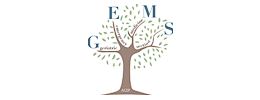                      GEMS Meeting MinutesAugust 15, 2022, 11:00 CST/ 12:00 EST / 10:00 PSTParticipants: Lauren Southerland, MD, FACEP; Luna Ragsdale, MD, FACEP; Rachel Skains, MD; Maura Kennedy, MD; Phil Magidson, MD, FACEP Danya Khoujah, MBBS, MEHP; Nicole Tidwell, Bonita Marek.Geriatric Webinars:GEMS/patient safety webinar: Sept 19th at 2:30. (No CME)30 minutes led by Katie Buck for the Patient Safety Committee. Objective: Discuss low-cost interventions and how they affect patient safety:Publish systematic reviews on best practices and what other places are doingACEP22 Dates, (September 30- October 3) San Francisco:GEDA Live Pre-conference; Transforming Tricky Transitions: Optimizing care transitions for older patients in your emergency department – Friday Sept 30, 10:30 -2:00 PST GEDA BoG Meeting- Saturday October 1, noon-2:00 PSTGEMS Meeting- Sunday, October 2- 12:30 pm - 2:00 pmACEP22 GEMS Business Meeting:Lauren will introduce Maura, her successor, and associates to the team.Provide geriatric accreditation growth and accomplishments – visual aids, numbers, publications, highlights such as- https://www.sandiegouniontribune.com/caregiver/news-for-caregivers/story/2022-08-14/san-diego-becomes-first-county-in-nation-to-have-all-hospitals-earn-geriatric-er-accreditationTony Rosen will present on GEDA policies and procedures updatesMove Kevin Biese update to be with Tony Rosen’s updateShan and Phil will provide Council updates Epic Sponsor – can help build a geriatric layout module (Lauren has been in a discussion with Pawan Goyal and sent him a proposal plan).Epic will have a 15-minute sponsor presentation. Not a lot of feedback from last year’s group survey.Geriatric Boxing Match- 3 cases to be presented.Debaters: Phil Magidson, MD; Rachel Skains, MD; Shan Liu, MD; Kyle Burton, MD (will send video); Angel Lei, MD. Cameron Gettel, MD; Need one additional debaterCase 1: Rib Fractures: Kyle and Angel’s case:You are working in a community ED that is not a trauma center. Your patient is a 72 year old who fell. After a thorough trauma evaluation, you find 2 rib fractures, visible on chest XR.  No hypoxia or hypotension.  Q: Do you transfer the patient to the nearest trauma center or admit to your non-trauma center hospital?Kyle  to argue ‘transfer the patient to the nearest trauma center’. Case 2: Orthostatic Hypotension: Should head CT include a c-spine scan ?Q: Do you screen for delirium and cognitive impairment prior to discharge?Case 3: Stopping Controversial Medications: Need two presenters for the START and STOPP case: The questions are: 

Q: Should your ED screen older adults for cognitive impairment prior to discharge? 

Should you stop anticoagulation medications from the ED after a patient with atrial fibrillation has a fall? [specific case will be provided!]

Preconference- Transforming Tricky Transitions: Optimizing Care Transitions For Older Patients In Your Emergency Department

A. September 30 | 10:30 am - 2:00 pm (PST) Still looking for “patient voice” level of participation.Agenda to be posted soon